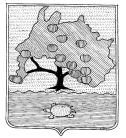 КОМИТЕТ ПО УПРАВЛЕНИЮ МУНИЦИПАЛЬНЫМ ИМУЩЕСТВОМ МУНИЦИПАЛЬНОГО ОБРАЗОВАНИЯ «ПРИВОЛЖСКИЙ РАЙОН» АСТРАХАНСКОЙ ОБЛАСТИРАСПОРЯЖЕНИЕот «22» 02 2022 г. №  318р._с. Началово Об установлении публичного сервитутав отношении земельного участка,расположенного по адресу:Астраханская область, Приволжский район	  На основании ходатайства публичного акционерного общества «Россети Юг», в соответствии со ст. 39.43 Земельного кодекса Российской Федерации, Постановлением Правительства Астраханской области № 232 от 26.05.2020 «О внесении изменений в постановление Правительства Астраханской области от 26.11.2010 № 474-П», ст.ст. 63,64 Устава муниципального образования «Приволжский район» Астраханской области, подпунктом 3.1.5 пункта 3 Положения о комитете по управлению муниципальным имуществом муниципального образования «Приволжский район» Астраханской области:	1. Установить публичный сервитут на части земельных участков, расположенных по адресу: Астраханская область, Приволжский район с кадастровыми номерами: 1. 30:09:100203:513, р-н Приволжский, с/т "Солнечное" при совхозе "Фунтовский", садовый участок № 53; 2. 30:09:100203:3, р-н Приволжский, с/т " Солнечное" при совхозе "Фунтовский", садовый участок №15; 3. 30:09:000000:366( контур №1), р-н Приволжский, муниципальное образование «Село Осыпной Бугор»; 4. 30:09:000000:1299, Приволжский район, с. Осыпной Бугор, ул. Солнечная; 5. 30:09:100107:97, р-н Приволжский, с. Осыпной Бугор, ул. Веселая, 10; 6. 30:09:100107:94, р-н Приволжский, с. Осыпной Бугор, ул. Веселая, 6; 7. 30:09:100107:90, р-н Приволжский, с Осыпной Бугор, ул Солнечная/Лермонтова, б/н; 8. 30:09:100107:68, р-н Приволжский, с. Осыпной Бугор, ул. Яблоневая, 8; 9. 30:09:100107:66, р-н Приволжский, с. Осыпной Бугор, ул. Яблоневая, 6; 10. 30:09:100107:64, р-н Приволжский, с. Осыпной Бугор, ул. Яблоневая, 4; 11. 30:09:100107:62, р-н Приволжский, с. Осыпной Бугор, ул. Яблоневая, 2; 12. 30:09:100107:61, р-н Приволжский, с. Осыпной Бугор, ул. Восточная, 5; 13. 30:09:100107:608, Приволжский район, с. Осыпной Бугор, ул. Восточная, 1; 14. 30:09:100107:59, р-н Приволжский, с. Осыпной Бугор, ул. Веселая, 2; 15. 30:09:100107:50, р-н Приволжский, с. Осыпной Бугор, ул. Веселая, 8; 16. 30:09:100107:46, р-н Приволжский, с. Осыпной Бугор, ул. Веселая, 4; 17. 30:09:100107:36, р-н Приволжский, с. Осыпной Бугор, ул. Восточная, 7; 18. 30:09:100107:347( контур №1), р-н Приволжский, с. Осыпной Бугор, ул. Яблоневая/Лермонтова; 19. 30:09:100107:321, р-н Приволжский, с Осыпной Бугор, ул Яблоневая, 10; 20. 30:09:100107:102, р-н Приволжский, с. Осыпной Бугор, ул. Восточная, 9; 21. 30:09:100204:71, Приволжский район, с. Осыпной Бугор, ул. Паршина, 28; 22. 30:09:100204:65, р-н Приволжский, с Осыпной Бугор, ул Паршина, 26; 23. 30:09:100204:63, р-н Приволжский, с Осыпной Бугор, ул Паршина, 30; 24. 30:09:100204:62, р-н Приволжский, с Осыпной Бугор, ул Паршина, 32; 25. 30:09:100204:54, р-н Приволжский, с Осыпной Бугор, ул Паршина, 34; 26. 30:09:100204:424, Приволжский р-н, с Осыпной Бугор, ул Крымская; 27. 30:09:100204:385, Приволжский р-н, с Осыпной Бугор, ул Крымская; 28. 30:09:100104:4, р-н Приволжский, с. Осыпной Бугор, ул. 1-я Солнечная, 4; 29. 30:09:100104:322, р-н Приволжский, с. Осыпной Бугор, ул.1-ая Солнечная, 6; 30. 30:09:100104:24, р-н Приволжский, с. Осыпной Бугор, ул. 1-я Солнечная, 5; 31. 30:09:100104:192, р-н Приволжский, с Осыпной Бугор, ул Солнечная 2-я, д 11, 32. 30:09:100203:494, р-н Приволжский, в 300 м северо-восточнее с. Осыпной Бугор, в 120 м южнее правого берега р. Малый Царев, а также в отношении земельных участков сведения о прохождении границ которых не содержаться в едином государственном реестре недвижимости, но фактически расположены в границах устанавливаемого публичного сервитута, объекта электросетевого хозяйства ВЛ-0,4 кВ от ЗТП 104 ВЛ-14 ф.12 ПС Фунтово.2. Публичный сервитут устанавливается по ходатайству публичного акционерного общества «Россети Юг» (ОГРН 1076164009096, ИНН 6164266561, юридический адрес: 344002, Российская Федерация, Ростовская область, г. Ростов-на-Дону, ул. Большая Садовая, д. 49) в целях размещения объектов электросетевого хозяйства, их неотъемлемых технологических частей на территории Приволжского района Астраханской области. 3. Утвердить границы публичного сервитута, согласно приложению.4. Срок публичного сервитута – 49 (сорок девять) лет.5. Использование земельных участков и (или) расположенных на них объектов недвижимости будет затруднено только при предотвращении или устранении аварийных ситуаций.6. Капитальный ремонт объектов электросетевого хозяйства производится с предварительным уведомлением собственников (землепользователей, землевладельцев, арендаторов) земельных участков 1 раз в 12 лет (продолжительность не превышает три месяца для земельных участков, предназначенных для жилищного строительства, ведения личного подсобного хозяйства, садоводства, огородничества; не превышает один год-в отношении иных земельных участков)7. Обладатель публичного сервитута обязан привести земельный участок в состояние, пригодное для использования в соответствии с видом разрешенного использования, в сроки, предусмотренные пунктом 8 статьи 39.50 Земельного Кодекса Российской Федерации.8. В течении пяти рабочих дней со дня принятия распоряжения:8.1. Разместить распоряжение об установлении публичного сервитута на официальном сайте комитета по управлению муниципальным имуществом муниципального образования «Приволжский район» Астраханской области в информационно-телекоммуникационной сети «Интернет»;8.2. Обеспечить опубликование указанного решения (за исключением приложений к нему) в порядке, установленном для официального опубликования (обнародования) муниципальных правовых актов уставом поселения, городского округа (муниципального района в случае, если земельные участки и (или) земли, в отношении которых установлен публичный сервитут, расположены на межселенной территории) по месту нахождения земельных участков, в отношении которых принято указанное решение.8.3. Направить копию распоряжения правообладателям земельных участков, в отношении которых принято решение об установлении публичного сервитута.8.4. Направить копию распоряжения об установлении публичного сервитута в орган регистрации прав.8.5. Направить обладателю публичного сервитута копию решения об установлении публичного сервитута, сведения о лицах, являющихся правообладателями земельных участков, сведения о лицах, подавших заявления об их учете.Врио председателя комитета                                                                                                                                                       А.И. Алимуллаева